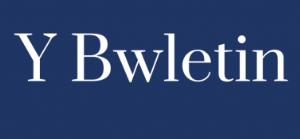 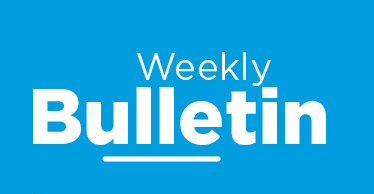 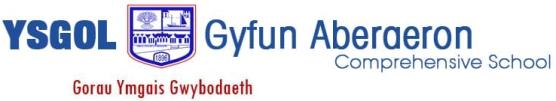 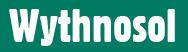 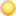 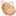 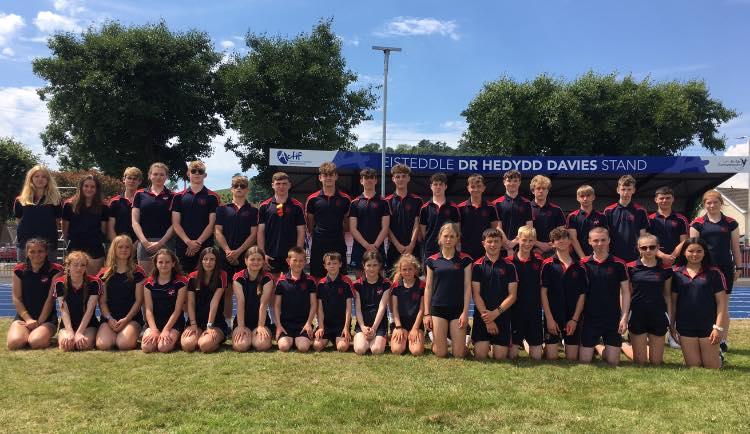 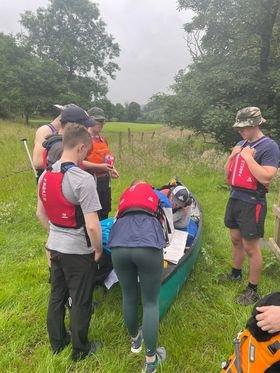 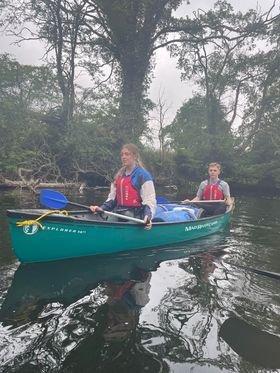 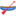 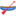 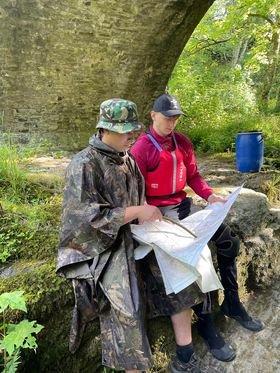 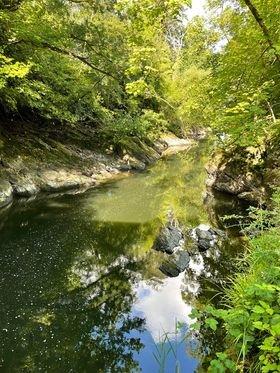 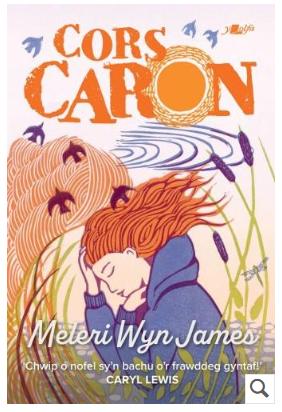 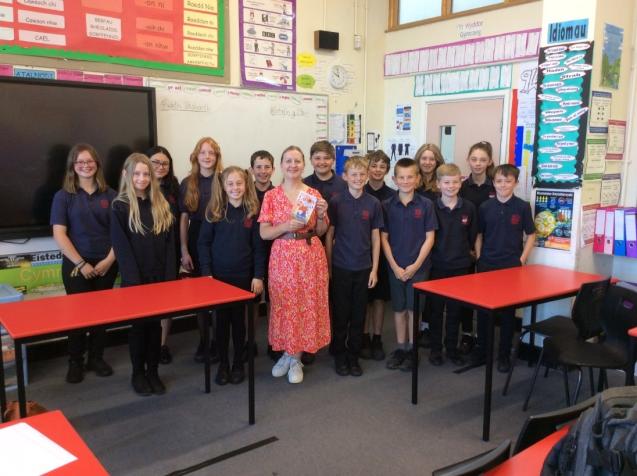 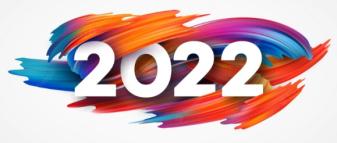 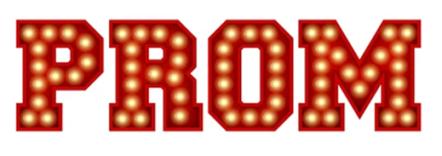 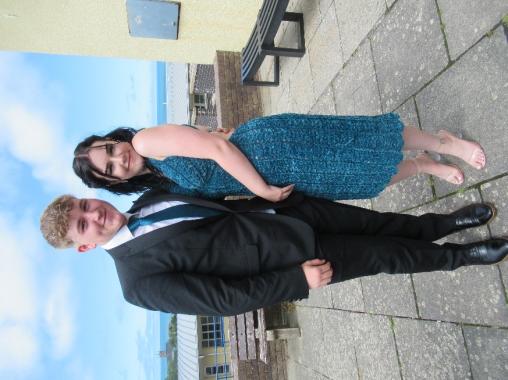 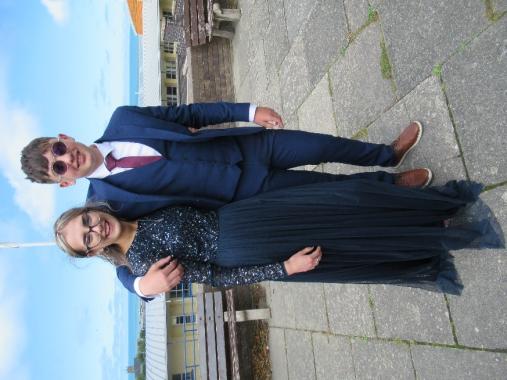 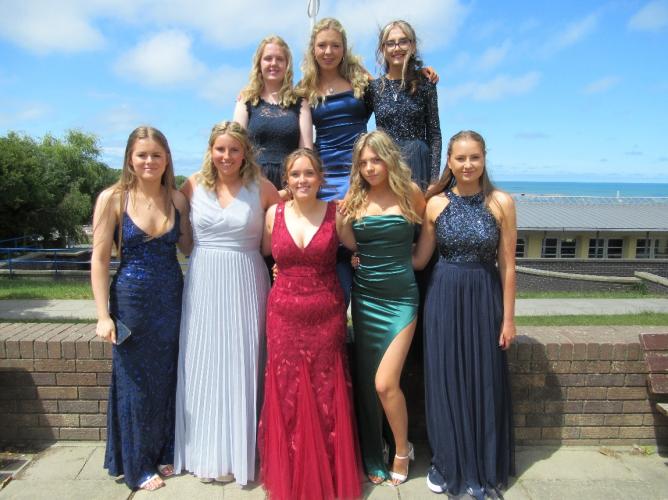 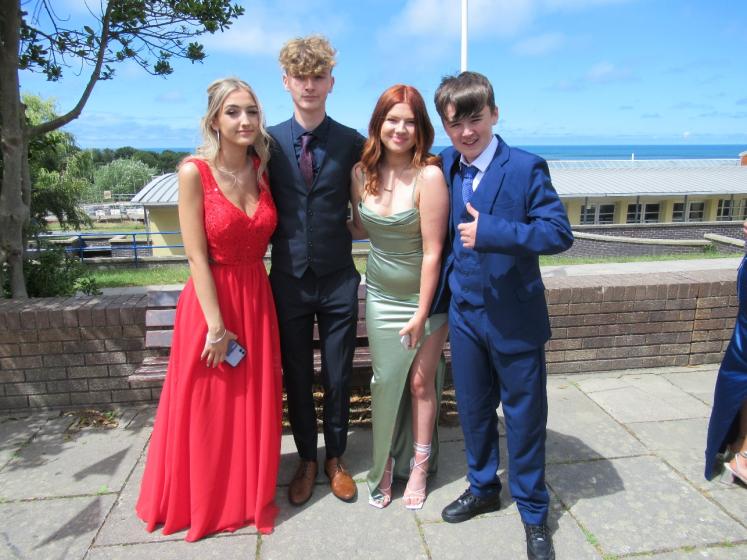 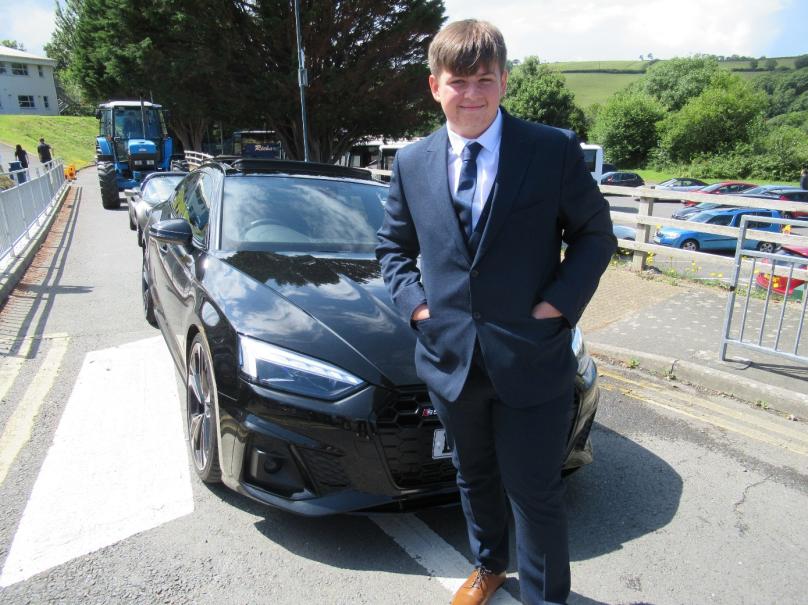 Bydd yna lawer fwy o luniau ar dudalen Facebook yfory.Mae yna lawer fwy o luniau ar dudalen Facebook.There are many more photos on Facebook.Os oes gan unrhyw riant/gwarcheidwad gyflawniad yr hoffent ei gynnwys, anfonwch neges atom ar Facebook gyda llun os gwelwch yn dda. Diolch.If any parent/guardian has an achievement they would like included please message us on Facebook with a photo. Thank you. Nodyn y PennaethNodyn y PennaethBraf iawn oedd gweld disgyblion Bl 11 yn yr ysgol eto ar gyfer eu Prom.  Roedd yn ymddangos fel bod pawb yn mwynhau ac roedd yr haul yn gwenu arnynt.  Pob lwc i’r disgyblion yn ystod yr wythnosau nesaf.  Mi fydd diwrnod canlyniadau TGAU'r disgyblion ar Ddydd Iau, Awst 25ain.  Bydd diwrnod canlyniadau lefel A ar Ddydd Iau, Awst 18fedAr ddydd Mercher, 6ed, byddwn yn croesawu disgyblion Bl 6 i’r ysgol am ddiwrnod pontio.  Caiff y disgyblion ddiwrnod o wersi a gweithgareddau.  Am 4.00 o’r gloch, byddwn yn gwahodd darpar rieni i’r ysgol ar gyfer cyflwyniad a chyfle i weld yr ysgol.Ar ddydd Gwener, 8fed, mi fydd hi’n ddiwrnod Mabolgampau’r ysgol.  Rydym yn edrych ymlaen at gystadlu brwd a gweld pawb yn rhoi cynnig arni.  Dylai disgyblion ddod i'r ysgol yn eu gwisg ymarfer corff cywir.  Yn ddibynnol ar y tywydd, bydd naill ai angen digon o ddillad i gadw’n gynnes a/neu eli haul,  het a digon o ddŵr ar gyfer y diwrnod.  Pob lwc i bawb.Headteacher’s NoteHeadteacher's NoteIt was great to see Year 11 pupils again at the school for their Prom. It seemed like everyone was enjoying and the sun was shining on them. Good luck to the pupils in the coming weeks. The pupils' GCSE results day will be on Thursday, August 25th. A level results day will be on Thursday, August 18thOn Wednesday, 6th July, we will be welcoming Year 6 pupils to the school for a transition day. Pupils will enjoy a day of lessons and activities. At 4.00 pm, we will invite prospective parents to the school for a presentation and a chance to see the school.On Friday, 8th, it will be school sports day. We look forward to keen competition and seeing everyone giving it their best. Pupils should come to school in their correct PE kit. Depending on the weather, pupils will either need enough clothing to keep warm and / or sunscreen, a hat and enough water for the day. Good luck everyone.